В соответствии с Постановлением Правительства Брянской области от        2 марта  2015 года  № 70-п «Об утверждении Порядка предоставления, использования и возврата муниципальными образованиями бюджетных кредитов, полученных из областного бюджета» (с изменениями от 10.04.2015 № 152-п, от 15.08.2016 № 441-п, от 19.02.2018 № 55-п), в рамках реализации закона Брянской области об областном бюджете на соответствующий финансовый год ПРИКАЗЫВАЮ:1.   Внести изменения в Приказ департамента финансов Брянской области от 3 марта 2014 года № 25 «Об утверждении административного регламента исполнения государственной функции «Предоставление бюджетных кредитов бюджетам муниципальных образований, контроль за их использованием и возвратом» (в редакции приказов департамента финансов Брянской области от 10.04.2015 № 61, от 12.10.2015 № 159, от 20.10.2016 № 150) согласно приложению.2. Настоящий Приказ подлежит официальному опубликованию.3. Контроль исполнения Приказа возложить на заместителя директора А.В. Аксёненко, заместителя директора Л.Е. Смоловскую.Заместитель ГубернатораБрянской области                                                                              Г.В. ПетушковаСогласовано:Исп. Матюшина М.А.74 26 66ИЗМЕНЕНИЯ в приказ департамента финансов Брянской области от 03.03.2014 № 25 «Об утверждении административного регламента исполнения государственной функции «Предоставление бюджетных кредитов бюджетам муниципальных образований, контроль за их использованием и возвратом»1. Внести в административный регламент исполнения государственной функции «Предоставление бюджетных кредитов бюджетам муниципальных образований, контроль за их использованием и возвратом» следующие изменения.1.1. В пункте 2.3 раздела 2 «Требования к порядку исполнения функции» цифру «1» заменить на слово «текущий».1.2. В абзаце седьмом пункта 3.3.7 раздела 3 «Административные процедуры» после слов «на 1-е число» добавить слова «месяца, следующего за отчетным», слово «квартала» заменить на слово «кварталом,».2. В Приложение 5 к административному регламенту внести следующие изменения.2.1. Во втором абзаце пункта 2.2 раздела 2 «Порядок расчетов» Соглашения (Договора) о предоставлении бюджетного кредита на покрытие временного кассового разрыва, возникающего при исполнении бюджета муниципального образования, слова «лицевой счет № 08818002420» заменить на слова «лицевой счет № 02272002420» и слова «на л/с бюджета                            № 02272002420» изменить на слова «на л/с № 08818002420». 2.1.1. В подпункт ж) пункта 3.2 раздела 3 «Обязанности Сторон» Соглашения (Договора) о предоставлении бюджетного кредита на покрытие временного кассового разрыва, возникающего при исполнении бюджета муниципального образования, дополнить абзацем следующего содержания: «ограничение ставок по кредитам, полученным муниципальным образованием от кредитных организаций на уровне ключевой ставки, установленной Центральным банком Российской Федерации, увеличенной на 1 процент годовых;».2.2. Во втором абзаце пункта 2.2 раздела 2 «Порядок расчетов»  Соглашения (Договора) о предоставлении бюджетного кредита на частичное покрытие дефицита бюджета в целях погашения долговых обязательств муниципального образования в виде обязательств по кредитам, полученным муниципальным образованием от кредитных организаций, слова «лицевой счет № 08818002420» изменить на слова «лицевой счет № 02272002420» и слова «на л/с бюджета № 02272002420» заменить на слова «на л/с № 08818002420».2.2.1. В подпункт ж) пункта 3.2 раздела 3 «Обязанности Сторон» Соглашения (Договора) о предоставлении бюджетного кредита на частичное покрытие дефицита бюджета в целях погашения долговых обязательств муниципального образования в виде обязательств по кредитам, полученным муниципальным образованием от кредитных организаций, дополнить абзацем следующего содержания: «ограничение ставок по кредитам, полученным муниципальным образованием от кредитных организаций на уровне ключевой ставки, установленной Центральным банком Российской Федерации, увеличенной на 1 процент годовых;».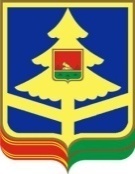 ДЕПАРТАМЕНТ ФИНАНСОВ БРЯНСКОЙ ОБЛАСТИДЕПАРТАМЕНТ ФИНАНСОВ БРЯНСКОЙ ОБЛАСТИДЕПАРТАМЕНТ ФИНАНСОВ БРЯНСКОЙ ОБЛАСТИПРИКАЗПРИКАЗПРИКАЗПРИКАЗ№ г. Брянскг. Брянскг. Брянскг. БрянскЗаместитель директора Л.Е. СмоловскаяЗаместитель директора А.В. АксёненкоНачальник отдела бюджетного                                               учета и консолидированной отчетностиА.С. ЛуценкоНачальник отдела межбюджетных отношений с муниципальными образованиямиЕ.М. БоровиковаНачальник отдела государственного долга Начальник отдела операционного обслуживанияМ.И. ГоловановаД.Н. ПутренокНачальник правового отделаА.А. ЗакалюжныйНачальник административного отдела Р.И. НосовецПриложение к приказу департамента финансов Брянской области от  ________2018 г. № ____